О внесении изменений в постановление администрации города Канска от 19.02.2019 № 120В целях выработки эффективных решений, учитывающих мнение общественности, по вопросам повышения уровня благоустройства дворовых территорий многоквартирных домов, общественных территорий муниципального образования и включения их в муниципальную программу «Формирование современной городской среды» на 2018 - 2024 годы (далее - муниципальная программа), а также контроля за ходом ее реализации, руководствуясь ст. ст. 30, 35 Устава города Канска, :администрации города Канска от 19.02.2019 № 120 «Об утверждении состава общественной комиссии по разработке и реализации муниципальной программы «Формирование современной городской среды» на 2018-24годы:тьпостановлению.. Ведущему специалисту Отдела культуры администрации г. Канска Н.А. Велищенко опубликовать настоящее постановление в и разместить на официальном сайте муниципального образования город Канск в сети Интернет.. Контроль за исполнением настоящего постановления возложить на первого заместителя главы города по вопросам жизнеобеспечения П.Н. Иванца.       . Постановление вступает в силу со дня официального опубликования.Глава города Канска								       А.М. БересневПриложение к постановлению  Канскаот 31.07.2019 г. № 711СОСТАВОБЩЕСТВЕННОЙ КОМИССИИ ПО РАЗРАБОТКЕ И РЕАЛИЗАЦИИМУНИЦИПАЛЬНОЙ ПРОГРАММЫ «ФОРМИРОВАНИЕ СОВРЕМЕННОЙГОРОДСКОЙ СРЕДЫ» НА 2018-2024 ГОДЫ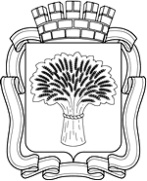 Российская ФедерацияАдминистрация города Канска
Красноярского краяПОСТАНОВЛЕНИЕРоссийская ФедерацияАдминистрация города Канска
Красноярского краяПОСТАНОВЛЕНИЕРоссийская ФедерацияАдминистрация города Канска
Красноярского краяПОСТАНОВЛЕНИЕРоссийская ФедерацияАдминистрация города Канска
Красноярского краяПОСТАНОВЛЕНИЕ31.07.2019 г.                   №711№ п/пФамилия, имя, отчество1Иванец Петр НиколаевичПервый заместитель главы города по вопросам жизнеобеспечения, председатель комиссии2Лаптева Ольга МихайловнаКонсультант Главы города по связям с общественностью, заместитель председателя3Лесников Сергей АлександровичЗаместитель руководителя УС и ЖКХ администрации г. Канска – начальник отдела капитального строительства, секретарь комиссииЧлены комиссии:Члены комиссии:Члены комиссии:4Коноваленко Константин СергеевичЧлен политсовета местного отделения ВПП «ЕДИНАЯ РОССИЯ»5Креминский Николай АнатольевичДепутат Законодательного собрания Красноярского края 6Филипов Игорь АлександровичДепутат Канского городского Совета депутатов7Джегет Андрей ВитальевичЧлен политсовета местного отделения ВПП «ЕДИНАЯ РОССИЯ»8СтомаСергей ПетровичПредставитель Общероссийского народного фронта в г. Канске9ХворовВиктор АндреевичПредседатель местной общественной организации ветеранов (пенсионеров) войны, труда, Вооруженных сил и правоохранительных органов10Шаталова Лариса ФедоровнаПредседатель местной общественной палаты города Канска11Рузаева Елена ВладимировнаГражданский активист, житель города Канска12Мастренко Евгений ВладимировичНачальник территориального подразделения КГБУ «УКС» Красноярского края13Клементьев Александр СергеевичРуководитель территориального подразделения по восточной группе районов Службы строительного надзора и жилищного контроля Красноярского края14Шахранюк Алексей ВикторовичГражданский активист, житель города Канска15Яньков Борис ГеоргиевичГражданский активист, житель города Канска